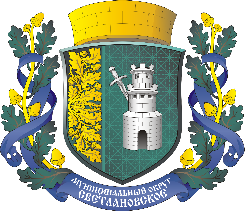 САНКТ-ПЕТЕРБУРГМУНИЦИПАЛЬНОЕ ОБРАЗОВАНИЕМУНИЦИПАЛЬНЫЙ ОКРУГ СВЕТЛАНОВСКОЕАДМИНИСТРАЦИЯРАСПОРЯЖЕНИЕ от 12.01.2021г.	№ 15-3-н«О признании утратившими силу отдельных правовых актов Администрации МО Светлановское»В целях приведения правовых актов, принятых Администрацией МО Светлановское в соответствии с действующим законодательствомРАСПОРЯЖАЮСЬ:1. С 12.01.2021 года признать утратившим силу следующие правовые акты, принятые Администрацией МО Светлановское:- Распоряжение Администрации МО Светлановское № 685 от 30.12.2008 года "Об утверждении порядка составления и ведения кассового плана исполнения бюджета МО Светлановское";- Распоряжение Администрации МО Светлановское № 4-н от 23.03.2015 года "О внесении дополнений в Порядок составления и ведения кассового плана исполнения бюджета муниципального образования Светлановское в текущем финансовом году";- Распоряжение Администрации МО Светлановское № 687 от 30.12.2008 года "О порядке составления и ведения сводной бюджетной росписи"- Распоряжение Администрации МО Светлановское № 46-н от 28.12.2018 года "Об утверждении Порядка организации работы по составлению, утверждению и ведению бюджетной росписи и лимитов бюджетных обязательств Администрации муниципального образования Светлановское»;- Распоряжение Администрации МО Светлановское № 26-н от 14.11.2016 года "О порядке формирования и ведения реестра источников доходов бюджета МО Светлановское"- Распоряжение Администрации МО Светлановское № 448 от 01.10.2008 года "О порядке расходования средств резервного фонда бюджета муниципального образования Светлановское"- Распоряжение Администрации МО Светлановское № 678 от 29.12.2009 года "О внесении изменений в распоряжение Администрации МО Светлановское № 448 от 01.10.2008 года «О порядке расходования средств резервного фонда бюджета муниципального образования Светлановское""- Распоряжение Администрации МО Светлановское № 5-н от 23.03.2015 года "О внесении изменений в распоряжение Администрации МО Светлановское № 448 от 01.10.2008 года «О порядке расходования средств резервного фонда бюджета муниципального образования Светлановское""- Распоряжение Администрации МО Светлановское № 445 от 01.10.2008 года «О порядке и форме ведения реестра расходных обязательств муниципального образования Светлановское».2. Настоящее Распоряжение вступает в силу с момента подписания.4. Контроль за исполнением настоящего постановления оставляю за собой.                Глава Администрации                                                              С.С. Кузьмин